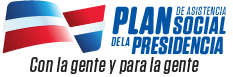 Plan de Asistencia Social de la Presidencia “Año del Fomento de las exportaciones”Relación de inventario en almacén              Correspondiente al mes de Mayo del 2018Fecha de registroCódigo institucionalDescripción del activo o bien Unidad de medidaCosto unitario en RD$Existencia23/04/2018100001Arroz 125/1Sacos1,780.009,88609/04/2018100003Habichuela negra 100/1Sacos3,001.006,22023/04/2018100005Aceite 24/1Cajas1,154.004,27823/04/2018100007Azúcar crema 125/1Sacos1,680.844,12806/03/2018100008Harina de maíz 50/1Fardo625.003,69023/04/2018100010Pica Pica 100/1Cajas1,358.944,47026/03/2018100012Pasta alimenticias 20/1Fardo379.0013,50024/04/2018100014Sazón en polvo 24/1Cajas525.0012,35123/04/2018100015Cocoa Sobre 4 Oz.Unidad23.20023/04/2018100034Habichuela gira 100/1Sacos4,500.00490